                                                   Escola Municipal de Educação Básica “Augustinho Marcon”.                                                                          Catanduvas, setembro de 2020                        Diretora: Tatiana M. Bittencourt Menegat                                                            Assessora Técnica Pedagógica: Maristela Apª Borella Baraúna                                                      Assessora Técnica Administrativa: Margarete Petter Dutra                                                                                             Professora: Leda Maria de Almeida                                                                                             1º Ano Matutino/VespertinoAULA 05 - SEQUÊNCIA DIDÁTICA - 28 DE SETEMBRO A 02 DE OUTUBRONOME COMPLETO:______________________________________________________________OLÁ QUERIDOS ALUNO(AS)!!!          SEGUEM AS ATIVIDADES PARA REALIZAREM DURANTE A SEMANA. FAÇA COM DEDICAÇÃO E EMPENHO PARA QUE NOSSOS ESTUDOS SEJAM PRODUTIVOS.BEIJINHOS. SE CUIDEM E FIQUEM BEM. PROFESSORA LEDA.LEIA O POEMA E FAÇA A ILUSTRAÇÃO AO LADO:NO POEMA, ARABELA MOLHA QUEM?....................................................QUAL A COR DA FLOR? ...........................................................................CIRCULE NO POEMA O NOME DA MENINA.A PALAVRA AMARELA TEM:(     ) 2 SÍLABAS                  (     ) 4 SÍLABAS                        (     ) 5 SÍLABASCÍRCULE DE VERDE NO TEXTO AS PALAVRAS DAS IMAGENS ABAIXO: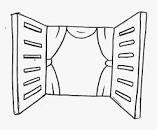 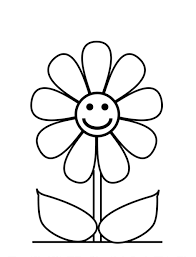 OBSERVE A PALAVRA:PINTE AS VOGAIS DE AMARELOPINTE AS CONSOANTES DE AZUL.CONTE E ESCREVA O NÚMERO QUE CORRESPONDE À QUANTIDADE DE FLORZINHAS:                                                               .............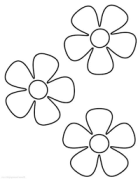                               ..............                   .............        ............                                                     .........................                                                                           .............                                           .............PINTE DE ACORDO COM OS RESULTADOS:6 DE AMARELO                      4 DE AZUL7 DE VERMELHO                    5 DE MARROM10 DE VERDE                          9 DE ROSA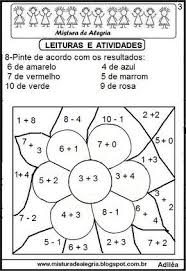 UMA ABENÇOADA SEMANA À TODOS!!!A FLOR AMARELA                            Cecília MeirelesOLHA A JANELADA BELA ARABELAQUE FLOR É AQUELAQUE ARABELA MOLHA?É UMA FLOR AMARELA.ARABELA